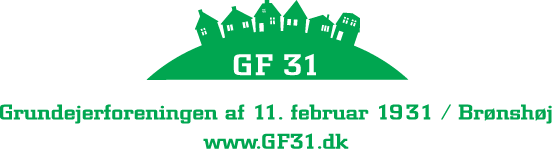 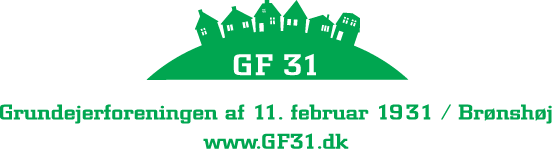 Referat af bestyrelsesmødeJanuar 2024Deltagere:	Brian Kalhøj, Morten Okholm, Frank Heiberg, Henrik Herløv Jørgensen og Jesper MunksgaardReferent:	Brian K.REFERATGodkendelse af dagsordenDagsorden godkendtValg af referent	BKGodkendelse af referat af bestyrelsesmødet 13. nov.	Referatet er godkendt.Vejebrev til medlem om træer i bagbræmmen. Bestyrelsen laver udkast til brev til medlem, som har plantet træer uden for hegn og tæt på fortovretningslinjer for udformning af for- og bagbræmme på www. Bestyrelsen laver udkast til retningslinjer med henblik på at kunne blive lagt på foreningens hjemmeside. Der er allerede kommet forskellige retningslinjer på hjemmesiden mht. overkørsler og ladestandere.Bestyrelsen undersøger mulighederne for at indføre parkeringsrestriktioner i foreningen og har kontaktet et selskab, som har erfaring med hjælp til at få gennemført parkeringsrestriktioner i et område og med at administrere sådan en ordning.Udlicitering af ukrudtsbekæmpelse i foreningen. Bestyrelsen undersøger muligheder og pris for at få udliciteret ukrudtsbekæmpelse i foreningen.HOFOR udbedrer forskellige huller i Bækkeskovvej. Formentlig først til foråret.vintervejr - beredskab. Bestyrelsen har lagt information om snerydning på hjemmesiden.Der mangler flere steder vejgrus i for- og bagbræmme. Ligeledes er materialet mange steder ikke det korrekte. Bestyrelsen er ved at indhente pris for etablering af nyt vejgrus, og vil i den forbindelse vurdere, om det er et projekt, der skal igangsættes.Generalforsamling	Generalforsamlingen bliver afholdt onsdag d. 24.04.2024.Trekanten		Beskæring af piletræet og generel vedligeholdelse. Bestyrelsen skriver til CTR mht. 	evt. yderligere beskæring af piletræ samt beskæring af hæk.Evt.Bestyrelsen GF31Januar 2024 